Сквер в п. Аннино ул. 10-й пятилетки за д. 6 (визуализация)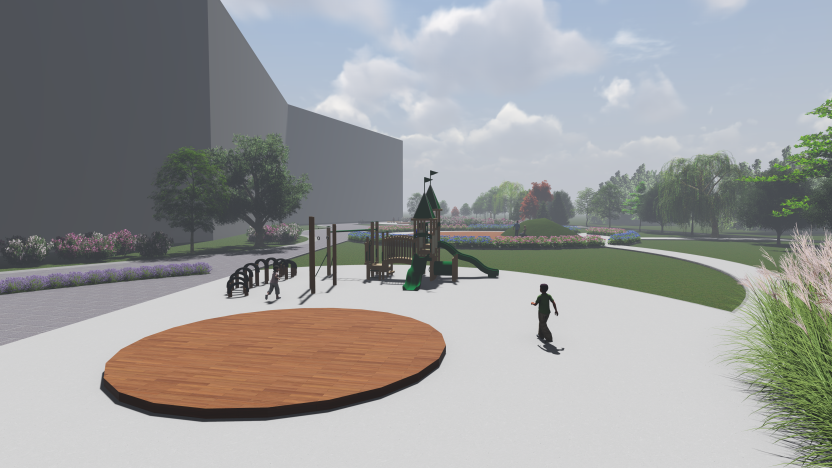 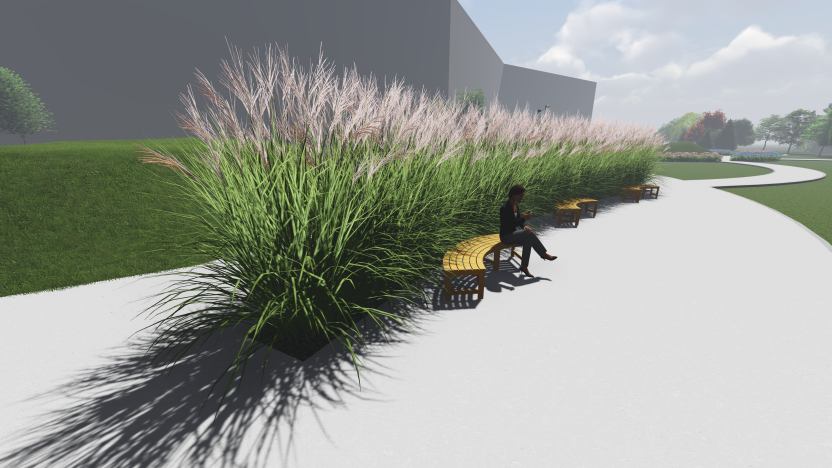 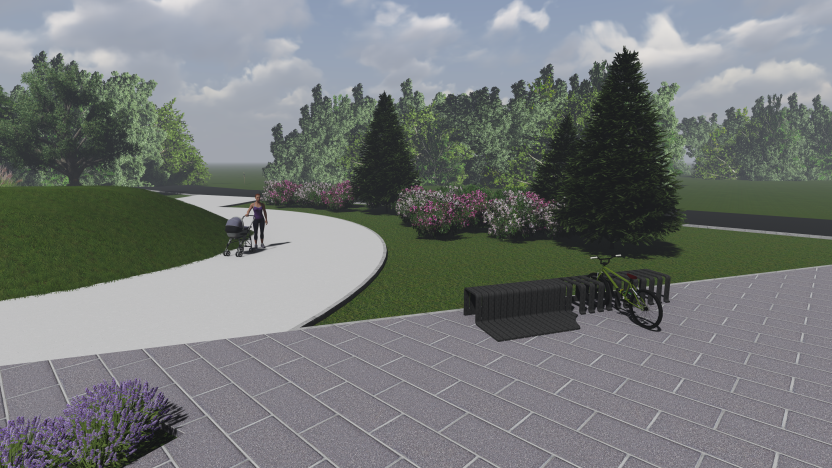 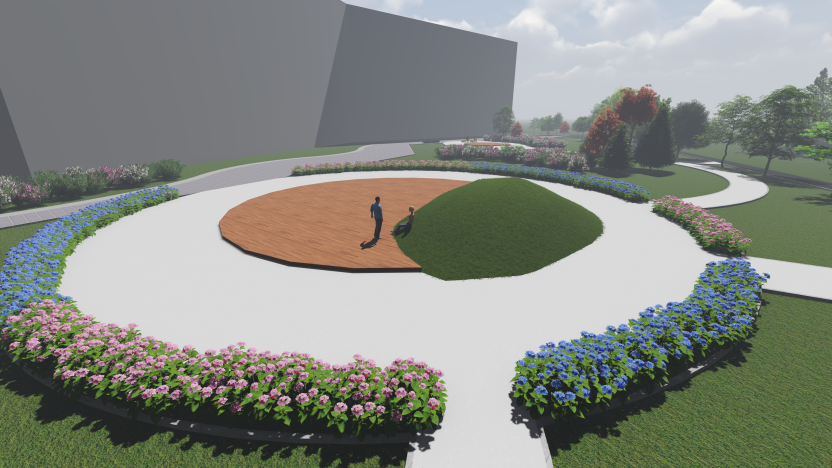 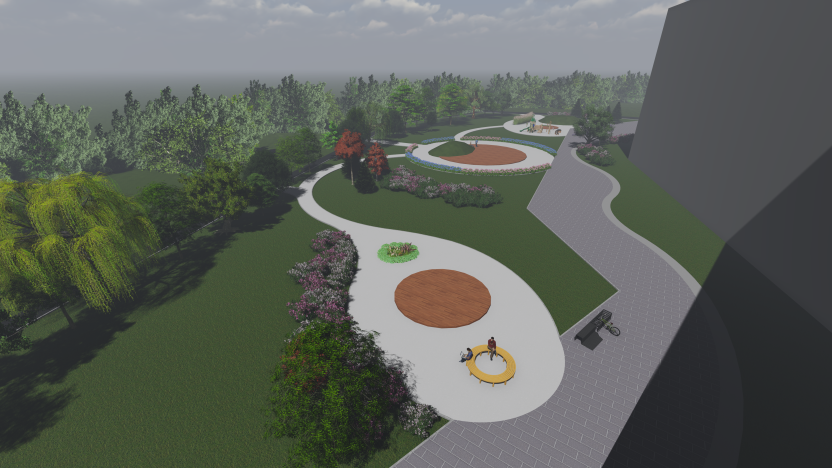 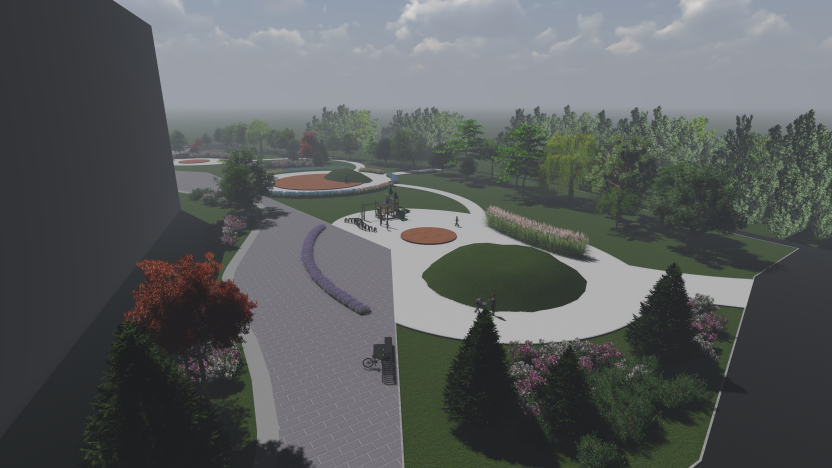 